Приземление инопланетянина  или первые дни дома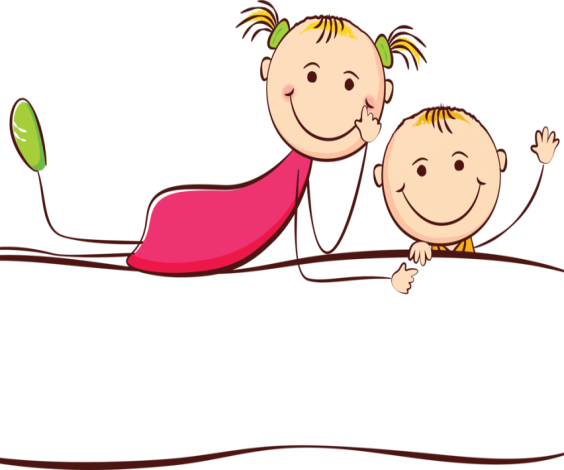 Не старайтесь сразу добиться любви и уважения. Появившийся ребенок не будет постоянно благодарить вас за то, что вы его выбрали. Вы также не должны подчеркивать собственную значимость – фразы типа «Только из-за меня ты живешь в этом доме!» в общении недопустимы. Лучше всего, в начале совместной жизни поговорить спокойно и доброжелательно: «Нам было одиноко. Мы подумали, что может быть, где-то живет такой же одинокий малыш. И если мы объединимся друг с другом, то сможем преодолеть все жизненные сложности…»Не бойтесь вопросов ребенка о собственном происхождении. Часто приемные родители испытывают растерянность и беспокойство, если ребенок начинает интересоваться о своих родовых корнях. Не уходите от прямых ответов на подобные вопросы. Давайте ту информацию, которую ребенок в состоянии понять.Познакомьте малыша с его новым домом, со всеми членами семьи и обязанностями. Вступая в иную социальную среду – семью, приемный ребенок должен понять ее требования и нормы. Поэтому роль взрослых заключается в том, чтобы сформировать понимание ребенком предъявляемых к нему требований: «Пойдем, познакомимся с домом и его обитателями! Это кухня, ванная, комната отдыха… Это – наша спальня. Она находится рядом с твоей комнатой. Если тебе что-то хочется переставить в своей комнате – скажи. Вот здесь лежат игрушки, вещи, книги, и т.п.»Никогда, даже в пылу гнева, не напоминайте ребенку о том, что он не родной. С появлением в вашем доме приемного малыша раз и навсегда закрепите в своем сознании понятие «НАШ РЕБЕНОК». Не позволяйте никому из членов семьи (особенно, в случае если в семье воспитывается и родное дитя) или знакомым подчеркивать неродное происхождение ребенка. Помните, что примером поведения и отношения к жизни для этого малыша являетесь именно Вы. Благодаря Вашему образу и его влиянию формируется личность того, кто с момента появления в доме стал Вам родным человеком.                                                                                     Подготовила педагог-психологсоциально-педагогического отделения Водопьянова Л.Н.